Общие положенияНастоящее Положение определяет суть мероприятия, учредителей и организаторов, цель и задачи, условия участия и требования к конкурсным работам, порядок организации и проведения конкурса молодых блогеров в рамках республиканского фестиваля «Muus Ustar» (далее – Конкурс).Организаторами Конкурса выступает министерство инноваций, цифрового развития и инфокоммуникационных технологий Республики Саха (Якутия), министерство молодежи и социальным коммуникациям Республики Саха (Якутия), АО «РИИХ Сахамедиа».Конкурс проводится с 11 марта по 25 марта 2022 года в соответствии с планом проведения фестиваля «Muus Ustar»Конкурс проводится в очном формате с применением дистанционных технологий и включает в себя четыре этапа: оборочный этап, организационный этап, основной этап, этап подведения итогов.Конкурсная программа предусматривает две номинации: «VK-блогер», «Telegram-блогер»;Информация о проведении Конкурса размещена на официальных интернет-ресурсах АО «РИИХ Сахамедиа» (далее – Общество).Цель и задачиЦель: создание условий для поддержки и развития творческих способностей в области блогинга и производства видеоконтента для социальных сетей.Задачи: создание условий для обмена опытом и повышения профессионального уровня молодых блогеровВоспитание ответственности начинающих блогеров за свои действия в сети Интернет;Содействие развитию деятельности начинающих блогеров в различных образовательных учреждениях.Эксперты конкурса3.1. Эксперты выполняют функции наставников (в том числе проводят мастер-классы для участников, взаимодействуют с ними), осуществляют оценку выполненных участниками конкурсных заданий на протяжении основного этапа Конкурса, определяют кандидатуры победителей по номинациям, распределяют рейтинговые места.3.2. Состав экспертов определяется и утверждается Оргкомитетом. Именной список экспертов публикуется на сайте Сахамедиа не позднее 17 марта 2022.3.3. На протяжении основного этапа конкурса эксперты оценивают выполненные участниками конкурсные задания. Экспертная оценка каждой проводится в соответствие с утвержденными Оргкомитетом критериями для каждой номинации (Приложение 1) по шкале от «0» до «5» баллов, где «0» - работа выполнена крайне неудовлетворительно, а «5» - работа выполнена профессионально.Участники конкурса4.1. К участию в конкурсе приглашаются начинающие блогеры. Возраст участников от 14 до 35 лет.4.2. В конкурсе предусмотрено только индивидуальное участие.4.3. Совершеннолетние конкурсанты или родители (законные представители) несовершеннолетних участников дают свое согласие на обработку персональных данных Обществом путем заполнения и подписания формы установленного образца (Приложение 2, 3) с дальнейшим прикреплением скан-копии докумена при заполнении заявки.4.4 Каждый участник может принять участие лишь в одной из номинаций.4.5. Участие в Конкурсе без согласия на обработку персональных данных не предусмотрено.Сроки и место проведения конкурса:5.1. Конкурс проводится Оргкомитетом в период с 11 марта по 25 марта 2022 года и включает в себя четыре этапа.I этап – отборочный с 11 марта по 18 марта – подача заявок на участие в конкурсе.II этап – организационный с 18 марта по 19 марта – проверка заявок на соответствие требованиям Положения о конкурсе, формирование и утверждение групп участников по номинациям конкурсной программы.III этап – основной с 20 марта по 25 марта – участие в обучающих мастер-классах, взаимодействие с экспертами-наставниками по своему направлению, создание, публикация и оценка видеороликов по заданным Оргкомитетом параметрам.IV этап – подведение итогов с 25 марта – определение призёров и победителей конкурса в номинациях по результатам оценки предыдущего этапа. 26 марта – награждение.   26 марта – закрытие конкурса.5.2.  Все мероприятия основного этапа проходят в очном формате с применением дистанционных технологий. Взаимодействие всех участников Конкурса происходит посредством использования интернет-сервисов и программ, позволяющих одновременную коммуникацию и совместную деятельность большого количества человек (Discord, Zoom и т.п.). Перечень интернет-сервисов и программ утверждается Оркомитетом.5.3. Объявление и награждение призеров и победителей Конкурса осуществляется Оргкомитетом 26 марта 2022 года на торжественном закрытии фестиваля «Muus Ustar». Время начала мероприятия сообщается на сайте Сахамедиа не позднее 17 марта 2022 года.5.4. В особых случаях возможен перенос даты проведения торжественный церемонии закрытия на более позднюю, в том числе с изменением формата мероприятия с очного на заочный. Обо всех изменениях Оргкомитет сообщает на сайте Сахамедиа не позднее 17 марта 2022 года.Условия проведения отборочного тура.6.1. Основная информация о номинациях Конкурса, условиях участия, сроках и месте проведения указана в разделах 5-6 настоящего Положения. Критерии экспертной оценки видеороликов конкурсантов отражены в Приложении 1.6.2. В заявке на участие в конкурсе (Приложение 4) каждый участник указывает фамилию, имя, отчество, возраст, контактный телефон, ссылки на актуальные социальные сети и ссылку на видеовизитку, соответствующую следующим требованиям:-продолжительность не менее 30 секунд и не более 1,5 минуты;-видеоролик не имеет четкой структуры и заданной темы, но обязательно знакомит с конкурсантом. При этом нахождение автора в кадре должно занимать не менее 50% времени всего видеоролика.6.3. Заявка на участие и ссылка на видеоматериал, размещенный в облачном хранилище направляется на электронную почту по адресу: sakhamedia.youtube@yandex.ru.6.4. К участию в конкурсе не допускаются видеоролики конкурсантов, которыеимеют брак в изображении или звуке, а также доступ к которым запрещен настройками пользователя и/или содержат:-элементы порнографии;-оскорбление и унижение человеческого достоинства отдельного лица или группы лиц;-оскорбление религиозных и национальных чувств;-пропаганду насилия, употребления алкоголя и наркотических средств;-демонстрацию девиантного поведения в обществе;-рекламу фирм, услуг, товаров в явном или скрытом виде;-любую информацию, противоречащую действующему законодательству Российской Федерации;Задание основного конкурса7.1 Конкурсанты, прошедшие отборочный тур получают задание создать видеоролик для выбранной платформы (Вконтакте, Telegram) на тему: «Креативное освещение фестиваля «Мuus Ustar».7.2 Фотографирование и видеосъемка на площадках соревнований допускается только с предварительного разрешения главного эксперта компетенции.7.3. Освещение фестиваля должно быть регулярным. Материалы основного отборочного конкурса могут состоять из фотографий (не более 3) и текста, либо видеоролика и текста. Продолжительность роликов основного отборочного тура должна быть не менее 1,5 минуты и не более 3 минут. Общее количество материалов должно быть не менее 3, но не более 5 от каждого участника. Видеофайл должен быть размещен в социальной сети, выбранной номинации кандидатом с хештегом  #muusustar2022 #твояИ100рия7.4. Весь контент, созданный участниками в период проведения основного этапа Конкурса, впоследствии может быть безвозмездно использован Оргкомитетом в некоммерческих проектах с указанием автора и ссылкой на его участие в Конкурсе.7.5. Ответственность за нарушение авторского права в видеороликах, опубликованных участниками Конкурса, несут авторы работы. В случае предъявления соответствующих претензий или жалоб со стороны третьих лиц Оргкомитет имеет право дисквалифицировать конкурсанта с последующим уведомлением.7.6. Оргкомитет дисквалифицирует конкурсантов, чьи видеоролики содержат:-элементы порнографии;-оскорбление и унижение человеческого достоинства отдельного лица или группы лиц;-оскорбление религиозных и национальных чувств;-пропаганду насилия, употребления алкоголя и наркотических средств;-демонстрацию девиантного поведения в обществе;-рекламу фирм, услуг, товаров в явном или скрытом виде;-любую информацию, противоречащую действующему законодательству Российской Федерации;7.7. Участники в ходе выполнения конкурсного задания используют собственные мобильные устройства для сбора информации, фото-видеосъемки, аудиозаписи и/или оперативного монтажа материалов.7.8. Плагиат запрещен. 7.9. Задание выполняется участниками полностью самостоятельно, без помощи наставниковПорядок предоставления конкурсных материалов: 8.1. Загрузить конкурсный видеоматериал на облачное хранилище (Яндекс.Диск, GoogleДиск и ОблакоMail.ru);8.2. Скопировать ссылку на видеоматериал, размещенный в облачном хранилище и направить на электронную почту по адресу: sakhamedia.youtube@yandex.ru;8.3. Конкурсные работы принимаются до 18:00 25.03.2022;Подведение итогов конкурса9.1. Победители определяются по сумме баллов всех экспертов. Победителем в каждой номинации становится индивидуальный участник, набравший максимальное количество баллов.9.2. Итоги Конкурса оформляются протоколом и утверждаются Оргкомитетом. Результаты, отраженные в протоколе, являются окончательными и не подлежат пересмотру.9.3. Каждый победитель получает приз – сертификат на сумму 75 000 рублей (в  т.ч. НДФЛ). 9.4. В каждой номинации победителем признается только один участник;9.5. Оргкомитет оставляться за собой право на учреждение дополнительных номинаций и присуждение специальных наград.Финансирование10.1. Расходы, связанные со способом получения памятных подарков, победители и призеры Конкурса берут на себя.Контакты для связиЕфремова Вероника Кимовна, начальник службы SMMТелефон 89243664278Адрес электронной почты: vero-efremova@yandex.ruПриложение 1К положению о конкурсе блогеровКРИТЕРИИ ОЦЕНКИКритерии разработаны для экспертной оценки работ во всех номинациях Конкурса. Экспертная оценка каждого конкурсного материала производится по всем приведенным ниже критериям по шкале от «0» до «5» баллов, где «0» - работа выполнена крайне неудовлетворительно, а «5» - работа выполнена профессионально.Приложение 2СОГЛАСИЕ НА ОБРАБОТКУ ПЕРСОНАЛЬНЫХ ДАННЫХЯ, ___________________________________________________________________________,являющийся (-аяся) законным представителем несовершеннолетнего (-ней) в возрасте до 18 лет ______________________________________________________________________________(ФИО) (далее – «Ребенок»), паспорт (иной документ удостоверяющий личность) ________________________________________________________________________________________________________________________________________________________________зарегистрированный по адресу: ________________________________________________________________________________________________________________________________________в соответствии с статьей 9 Федерального закона «О персональных данных» от 27 июля 2006 года № 152-ФЗ статьей 28 Гражданского кодекса Российской Федерации по своей воле и в своих интересах даю согласие АО «РИИХ Сахамедиа», (ИНН 1435263769, ОГРН 1131447001432,  677000, РС (Я), г. Якутск, ул. Орджоникидзе д. 31) в рамках участия моего Ребенка в мероприятии - медиа конкурсе среди блогеров «Muus Media» рамках молодёжного фестиваля «MUUS uSTAR» на обработку посредством фото-, видео-съемки, размещения на официальном сайте Организаторов конкурса моих и  моего Ребенка (дочери, сына) персональных данных: фамилии, имени, отчества, фото-  и видеоизображения; сообщенных мной сведений о частной жизни) в целях участия в конкурсе, в т.ч. оценки результата как участника конкурса, получения приза в случае победы, и иных действий, связанных с участием в конкурсе, а также в целях создания, размещения и распространения публикаций в средстве массовой информации в рамках освещения проведения конкурса.Настоящее согласие предоставляется на осуществление действий в отношении моих персональных данных, включая: сбор, запись, систематизацию, накопление, хранение, уточнение, извлечение, использование, передачу (распространение, предоставление, доступ), обезличивание, блокирование, удаление, уничтожение, Я согласен(-на), что персональные данные мои и моего Ребенка могут быть размещены на сайте в сети Интернет и в выпускаемых печатных изданиях.Я согласен(-на), что обработка персональных данных моих и Ребенка может осуществляться любым не запрещенным законом способом с помощью средств автоматизации и/или без использования средств автоматизации, с использованием сети ИнтернетНастоящее согласие на обработку персональных данных действует на срок до достижения целей предоставления согласия.Я уведомлен(-а), что я вправе отозвать настоящее согласие на обработку персональных данных путем направления соответствующего заявления в письменной форме с требованием о прекращении обработки указанных персональных данных, которое должно быть исполнено в срок, установленный Федеральным законом от 27.07.2006 г. № 152-ФЗ «О персональных данных». В таком случае настоящее согласие действует со дня его подписания до дня отзыва в письменной форме.«_____» _______________ 20___г.                  _________________/____________________Приложение 3СОГЛАСИЕ НА ОБРАБОТКУ ПЕРСОНАЛЬНЫХ ДАННЫХЯ, ___________________________________________________________________________,являющийся (-аяся) , паспорт (иной документ удостоверяющий личность) __________________________________________________________________________________________________________________________________________________________________________зарегистрированный по адресу: ______________________________________________________________________________________________________________________________________________в соответствии с статьей 9 Федерального закона «О персональных данных» от 27 июля 2006 года № 152-ФЗ статьей 28 Гражданского кодекса Российской Федерации по своей воле и в своих интересах даю согласие АО «РИИХ Сахамедиа», (ИНН 1435263769, ОГРН 1131447001432,  677000, РС (Я), г. Якутск, ул. Орджоникидзе д. 31) в рамках  моего участия в мероприятии - медиа конкурсе среди блогеров «Muus Media» в рамках молодёжного фестиваля «MUUS uSTAR», на обработку посредством фото-, видео-съемки, размещения на официальном сайте Организаторов конкурса моих  персональных данных: фамилии, имени, отчества, фото-  и видеоизображения; сообщенных мной сведений о частной жизни) в целях участия в конкурсе, в т.ч. оценки результата как участника конкурса, получения приза в случае победы, и иных действий, связанных с участием в конкурсе, а также в целях создания, размещения и распространения публикаций в средстве массовой информации в рамках освещения проведения конкурса.Настоящее согласие предоставляется на осуществление действий в отношении моих персональных данных, включая: сбор, запись, систематизацию, накопление, хранение, уточнение, извлечение, использование, передачу (распространение, предоставление, доступ), обезличивание, блокирование, удаление, уничтожение, Я согласен(-на), что персональные данные мои и моего Ребенка могут быть размещены на сайте в сети Интернет и в выпускаемых печатных изданиях.Я согласен(-на), что обработка персональных данных моих и Ребенка может осуществляться любым не запрещенным законом способом с помощью средств автоматизации и/или без использования средств автоматизации, с использованием сети ИнтернетНастоящее согласие на обработку персональных данных действует на срок до достижения целей предоставления согласия.Я уведомлен(-а), что я вправе отозвать настоящее согласие на обработку персональных данных путем направления соответствующего заявления в письменной форме с требованием о прекращении обработки указанных персональных данных, которое должно быть исполнено в срок, установленный Федеральным законом от 27.07.2006 г. № 152-ФЗ «О персональных данных». В таком случае настоящее согласие действует со дня его подписания до дня отзыва в письменной форме.«_____» _______________ 20___г.                  _________________/____________________/Приложение 4Форма заявкиЗаявкана участие в конкурсе блогеров в рамках фестиваля «Muus Ustar»ФИО участника, возрастНаименование номинации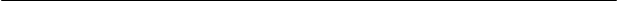 Электронная почта, контактный телефонкСсылка на актуальные аккаунты в социальных сетяхСсылка на видеовизитку_______________________________________________________________________________Зачем вы занимаетесь блогингом?Автор согласен с условиями конкурса и не возражает против некоммерческого использования работ в средствах массовой информации и социальных сетях.«	»	2022 г.	/	/№ п/пКритерииПоказатели1.Соответствие основным требованиямСоблюдение хронометража.Соответствие теме задания.Присутствие конкурсанта.Наличие обязательных хэштегов #muusustar2022 #твояИ100рия в описании к опубликованному ролику2.Структура и содержаниеОригинальность идеи.Грамотное построение структуры материала.Креативный подход при написании сценария.Смысловая законченность.Грамотность речи и письменного текста3.Техника выполненияТехническая сложность исполнения.Качество фото и  видеосъемки.Качество выполненного монтажа.Умение работать со звуком и музыкой.4.Художественное-эстетическое впечатлениеОбщий художественный уровень работы.Цельность восприятия изображения и звука.Эмоциональная выразительность.5.ВовлеченностьКоличество репостовКоличество лайковКоличество комментариев